								             23.01.2024    259-01-03-15         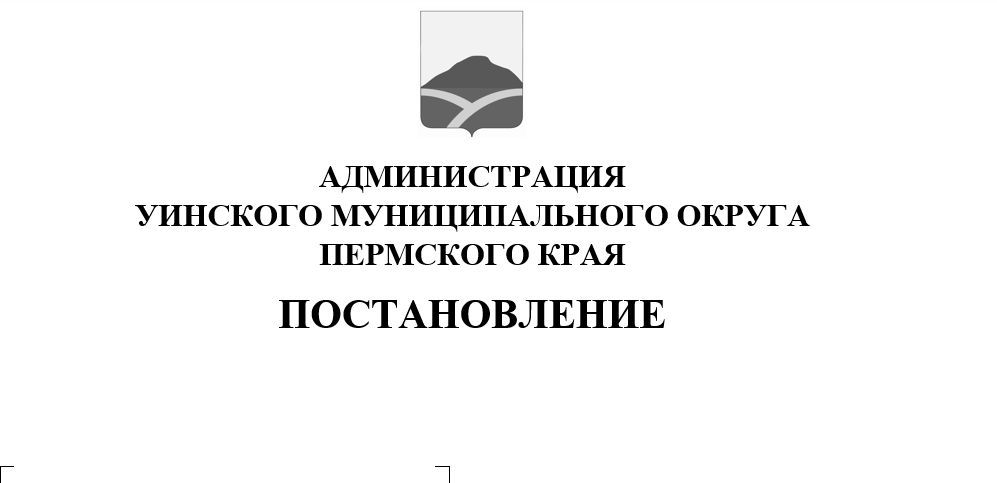       В соответствии с Федеральным законом от 06.10.2003 № 131- ФЗ «Об общих принципах организации местного самоуправления в Российской Федерации», от 06.03.2006 № 35-ФЗ «О противодействии терроризму», указом Президента Российской Федерации от 15.02.2006 № 116 «О мерах по противодействию терроризму», распоряжением Губернатора Пермского края от 11.04.2008 № 37-р «Об антитеррористической комиссии в Пермском крае», Устава Уинского муниципального округа, и в целях приведения нормативно-правовых актов администрации Уинского муниципального округа в соответствии с требованиями федерального законодательства, администрация Уинского муниципального округаПОСТАНОВЛЯЕТ:Внести изменения в постановление администрации Уинского муниципального округа от 01.12.2020 № 259-01-03-509 «Об утверждении Положения антитеррористической комиссии администрации Уинского муниципального округа», а именно Приложение «Состав антитеррористической комиссии администрации Уинского муниципального округа» изложить в новой редакции.Признать утратившим силу постановление администрации Уинского муниципального округа от 18.10.2021 № 259-01-03-327 «О внесении изменений в постановление администрации Уинского муниципального округа от 01.12.2020 № 259-01-03-509 «Об утверждении Положения антитеррористической комиссии администрации Уинского муниципального округа».Настоящее постановление вступает в силу со дня его официального обнародования и подлежит размещению на официальном сайте администрации Уинского муниципального округа Пермского края (http://uinsk.ru).Настоящее постановление вступают в силу с момента подписания.Контроль над исполнением данного постановления оставляю за собой.Глава муниципального округа-глава администрации Уинскогомуниципального округа                                                                             А.Н. ЗелёнкинПриложение к постановлению администрации Уинского муниципального  округа23.01.2024 259-01-03-15СОСТАВантитеррористической комиссии Уинского муниципального округаЗелёнкин Алексей Николаевич-глава Уинского муниципального округа – глава администрации Уинского муниципального округа, председатель комиссии;Матынова Юлия Азатовна-заместитель главы администрации Уинского муниципального округа, заместитель председателя комиссии;Цымбал Константин Викторович-начальник отделения МВД России по Уинскому муниципальному округу, заместитель председателя комиссии (по согласованию);Смирнова Лариса Михайловна-начальник отдела по делам ГО и ЧС и мобилизационной работе администрации округа, секретарь комиссии;Члены комиссии:Киприянова Марина Михайловна-заместитель главы по социальным вопросам администрации Уинского муниципального округа;Клычева Светлана Александровна-начальник отдела по внутренней политике администрации Уинского муниципального округа;Кочетова Надежда Ивановна-начальник управления культуры, спорта и молодежной политики администрации Уинского муниципального округа;Копытова Наталья Николаевна-начальник управления образования администрации Уинского муниципального округа;Кордюков Владимир Анатольевич-начальник ПЧ 92 ГККУ «22 ОППС по Пермскому краю» (по согласованию);Хомяков Николай Радионович-начальник Уинской службы газового хозяйства Чайковского филиала ОАО «Газпром газораспределение Пермь» (по согласованию);Рязанов Игорь Геннадьевич-начальник Уинского участка Ординского РЭС ПО Кунгурские электрические сети, ОАО МРСК Урала «Пермэнерго» (по согласованию);Епишин Олег Валерьевич-начальник УТУ № 2 ЛТЦ Чернушинского района, МЦ ТЭТ г. Чайковский филиал ПАО «Ростелеком» (по согласованию);Тюриков Евгений Андреевич-начальник отделения в г. Кунгуре УФСБ России по Пермскому краю (по согласованию);Мизёв Сергей Викторович-начальник Кунгурского ОВО –филиала ФГКУ «УВО ВНГ России по Пермскому краю» (по согласованию).